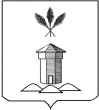 АДМИНИСТРАЦИЯ БАБУШКИНСКОГО МУНИЦИПАЛЬНОГО ОКРУГА ВОЛОГОДСКОЙ ОБЛАСТИПОСТАНОВЛЕНИЕОб утверждении перечня муниципальных программ Бабушкинского муниципального округа на 2024 годВ соответствии с постановлением администрации Бабушкинского муниципального округа от 02.05.2023 года № 450 «Об утверждении Порядка разработки, реализации и оценки эффективности муниципальных программ Бабушкинского муниципального округа Вологодской области» (в редакции постановления администрации Бабушкинского муниципального округа от 04.09.2023 года № 777), руководствуясь Уставом Бабушкинского муниципального округа Вологодской области,ПОСТАНОВЛЯЮ:	1. Утвердить  Перечень муниципальных программ Бабушкинского муниципального округа на 2024 год согласно приложению.2. Признать утратившим силу постановление администрации Бабушкинского муниципального района от 14.11.2022 года № 682 «Об утверждении перечня муниципальных программ Бабушкинского муниципального округа» с последующими изменениями.3. Настоящее постановление вступает в силу со дня подписания и подлежит размещению на официальном сайте Бабушкинского муниципального округа в информационно-телекоммуникационной сети «Интернет».4. Контроль за исполнением настоящего постановления возложить на начальника отдела экономики и отраслевого развития администрации округа.Глава округа                                                                                          Т.С. ЖироховаПЕРЕЧЕНЬ      МУНИЦИПАЛЬНЫХ ПРОГРАММ БАБУШКИНСКОГОМУНИЦИПАЛЬНОГО ОКРУГА НА 2024 ГОД10.10.2023 года№849с.им. БабушкинаПриложениеУтвержденопостановлением администрацииБабушкинского муниципального округаВологодской области от 10.10.2023 года № 849№ п/пНаименование муниципальной программы округаПериод реализации программыОтветственный исполнитель12341.«Развитие образования Бабушкинского муниципального округа»2022-2026Управление образования администрации округа 2.«Сохранение и развитие культурного и туристского потенциала Бабушкинского муниципального округа»2022-2026администрация округа 3.«Развитие и поддержка субъектов малого и среднего предпринимательства Бабушкинского муниципального округа»2022-2026администрация округа4.«Обеспечение законности, правопорядка и общественной безопасности в Бабушкинском муниципальном округе Вологодской области» 2022-2026администрация округа5.«Кадры» Бабушкинского муниципального округа2022-2026администрация округа6. «Капитальный ремонт жилых домов муниципального жилого фонда Бабушкинского муниципального округа»2022-2026администрация округа7.«Обеспечение экологической безопасности на территории Бабушкинского муниципального округа»2022-2026администрация округа8.«Энергосбережение и повышение энергетической эффективности на территории Бабушкинского муниципального округа»2022-2026администрация округа9.«Обеспечение жильем молодых семей» 2022-2026администрация округа10.«Комплексное обустройство сельских территорий Бабушкинского округа»  2020-2026администрация округа11.«Развитие физической культуры и спорта в Бабушкинском муниципальном округе»2022-2026администрация округа12.«Развитие агропромышленного комплекса Бабушкинского округа Вологодской области»2022-2026администрация округа13. «Развитие коммунального хозяйства на территории Бабушкинского муниципального округа»2018-2026администрация округа14.«Управление муниципальными финансами Бабушкинского муниципального округа»2022-2026Финансовое управление администрации округа 15.«Совершенствование муниципального управления»2022-2026администрация округа16. «Развитие сети автомобильных дорог местного значения на территории Бабушкинского муниципального округа»2022-2026администрация округа17.«Реализация дополнительного образования в области искусств в муниципальном бюджетном учреждении дополнительного образования «Бабушкинская детская музыкальная школа»2022-2026администрация округа18.«Формирование современной городской среды на территории Бабушкинского муниципального округа»2018-2026администрация округа19.«Обеспечение качественного бюджетного (бухгалтерского) учёта и отчётности в органах местного самоуправления округа, казённых и бюджетных учреждениях Бабушкинского муниципального округа»2022-2026Казенное учреждение Бабушкинского муниципального округа «Центр бухгалтерского учета»20.«Поддержка социально ориентированных некоммерческих организаций в Бабушкинском муниципальном округе»2022-2026администрация округа